Buriram College of Agriculture and Technology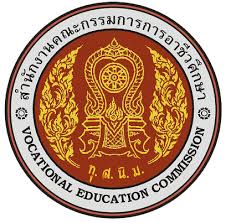 PLC Log Book  แผนกวิชา สัตวศาสตร์ 	กลุ่มที่  3   ประชุม PLC ครั้งที่ : ………1…………..		วัน เดือน ปี :  11 กรกฎาคม 2561. ผู้อำนวยความสะดวกในการประชุม :  นายเอกสิทธิ์  สมคุณา  หัวหน้าแผนกวิชาเริ่มประชุมเวลา	16.15 น.  เสร็จสิ้นการประชุมเวลา	 18.15 น.สถานที่ประชุม   :…ห้องโสตใหญ่ แผนกวิชาสัตวศาสตร์  สมาชิกที่เข้าร่วมการประชุม 						    ลายมือชื่อนายเอกสิทธิ์ 	สมคุณา				……………….……….นายกิตติศักดิ์  	แท่นแก้ว			……………….……….นายสวัสดิ์		กลับทับลังค์			……………….……….นางสาวสุพจน์	ยิ่งรุ่งโรจน์			……………….……….นายธนพนธ์		ธิสงค์				……………….……….นางสาวกฤติยา	หมวดโพธิ์			……………….……….สมาชิกที่ไม่ได้เข้าร่วมการประชุม  -วัตถุประสงค์ของการประชุม PLCการจัดกิจกรรมเพื่อแก้ปัญหานักเรียนนักศึกษา ระดับชั้น  ปวส.1/2 ทวิภาคี วิทยาลัยเกษตรและเทคโนโลยีบุรีรัมย์ ........ที่ไม่สามารถคิดวิเคราะห์....ได้การจัดกิจกรรมเพื่อขยายผลการแก้ไขปัญหาแก้ปัญหานักเรียนนักศึกษา ระดับชั้น..ปวส..  ที่ไม่สามารถคิดวิเคราะห์........ได้ ในแผนกวิชา สัตวศาสตร์... วิทยาลัยเกษตรและเทคโนโลยีบุรีรัมย์ จังหวัดบุรีรัมย์  จำนวน ......86.......คนในวันที่ .12.เดือน.กรกฎาคม.ปี 2561 จัดทำกำหนดการ สำหรับการจัดกิจกรรม และผลิตสื่อสำหรับการจัดกิจกรรมให้แล้วเสร็จก่อนการจัดการกิจกรรมรายละเอียด /ข้อสรุปที่ได้จากการประชุม PLC  ครั้งนี้การแก้ปัญหานักเรียนนักศึกษาระดับชั้นปวส. ½ ทวิภาคี วิทยาลัยเกษตรและเทคโนโลยีบุรีรัมย์ ที่ไม่สามารถ..คิดวิเคราะห์..ได้  ซึ่งในปีการศึกษา 2561 มีจำนวนนักเรียนนักศึกษาที่มีปัญหาดังกล่าว จำนวน ....10......  คน ซึ่งได้นำมาไว้รวมกันในชุมชนแห่งการเรียนรู้ทางวิชาชีพ PLCมอบหมายให้ ครูนายธนพนธ์ ธิสงค์ศึกษาวิธีการสอน และจัดทำแผนการจัดการเรียนรู้ และร่วมกับครูนายกิตติศักดิ์  แท่นแก้ว... ซึ่งเป็นครูที่ปรึกษาชุมชนแห่งการเรียนรู้ทางวิชาชีพ PLC ช่วยกันผลิตสื่อ เพื่อใช้ในการจัดการเรียนการสอน ตลอดปีการศึกษา 2561ที่ประชุมได้จัดทำกำหนดการ สำหรับการจัดกิจกรรม และผลิตสื่อสำหรับการจัดกิจกรรมแล้วเสร็จ ตามตารางดังแนบรายละเอียด /ประเด็นปัญหาที่จะประชุม PLC  ในครั้งต่อไปในการประชุมในครั้งต่อไป  เป็นการหารือ และประเมินผลการใช้สื่อสำหรับแก้ปัญหาการแก้ปัญหานักเรียนนักศึกษา ระดับชั้น..ปวส. ½ ทวิภาคี..  ที่ไม่สามารถคิดวิเคราะห์. เพื่อปรับแก้และนำไปใช้ในการจัดกิจกรรม...ด้วยการใช้แผนที่ทางคิด (Mind Map). ให้กับการแก้ปัญหานักเรียนนักศึกษา ระดับชั้น..ปวส. ½ ทวิภาคี ...... ที่ไม่สามารถ  ....คิดวิเคราะห์ .......ด้วยการใช้แผนที่ทางคิด (Mind Map) กรณีศึกษานักเรียนนักศึกษาระดับ ปวส. ½ ทวิภาคี แผนกวิชาสัตวศาสตร์ วิทยาลัยเกษตรและเทคโนโลยีบุรีรัมย์ประชุมคณะวิทยากรเพื่อกำหนดการสำหรับกิจกรรม ให้กับการแก้ปัญหานักเรียนนักศึกษา ระดับชั้น.ปวส. ½ ทวิภาคี ..ที่ไม่สามารถ..คิดวิเคราะห์...วัน เดือน ปี และสถานที่สำหรับการประชุมครั้งต่อไปวันที่  ....18  ก.ค. 2561......ณ ห้องประชุม ..ห้องโสตใหญ่..แผนกวิชาสัตวศาสตร์ .............ผู้บันทึกการประชุม	......................................................				                   	               (นาย...ธนพนธ์ ธิสงค์...)           		            ตำแหน่ง ครู                                        ผู้รับรองการประชุม  ........................................ 							(นายวิทยา พลศรี)ผู้อำนวยการวิทยาลัยเกษตรและเทคโนโลยีบุรีรัมย์Buriram College of Agriculture and TechnologyPLC Log Book  แผนกวิชา สัตวศาสตร์ 	กลุ่มที่  3   ประชุม PLC ครั้งที่ : ………2…………..		วัน เดือน ปี :  18 กรกฎาคม 2561. ผู้อำนวยความสะดวกในการประชุม :  นายเอกสิทธิ์  สมคุณา  หัวหน้าแผนกวิชาเริ่มประชุมเวลา	16.15 น.  เสร็จสิ้นการประชุมเวลา	 18.15 น.สถานที่ประชุม   :…ห้องโสตใหญ่ แผนกวิชาสัตวศาสตร์  สมาชิกที่เข้าร่วมการประชุม 						    ลายมือชื่อนายเอกสิทธิ์ 	สมคุณา				……………….……….นายกิตติศักดิ์  	แท่นแก้ว			……………….……….นายสวัสดิ์		กลับทับลังค์			……………….……….นางสาวสุพจน์	ยิ่งรุ่งโรจน์			……………….……….นายธนพนธ์		ธิสงค์				……………….……….นางสาวกฤติยา	หมวดโพธิ์			……………….……….สมาชิกที่ไม่ได้เข้าร่วมการประชุม  -วัตถุประสงค์ของการประชุม PLCการจัดกิจกรรมเพื่อแก้ปัญหานักเรียนนักศึกษา ระดับชั้น  ปวส.1/2 ทวิภาคี วิทยาลัยเกษตรและเทคโนโลยีบุรีรัมย์ ........ที่ไม่สามารถคิดวิเคราะห์....ได้การจัดกิจกรรมเพื่อขยายผลการแก้ไขปัญหาแก้ปัญหานักเรียนนักศึกษา ระดับชั้น..ปวส..  ที่ไม่สามารถคิดวิเคราะห์........ได้ ในแผนกวิชา สัตวศาสตร์... วิทยาลัยเกษตรและเทคโนโลยีบุรีรัมย์ จังหวัดบุรีรัมย์  จำนวน ......86.......คนในวันที่ .18.เดือน.กรกฎาคม.ปี 2561 จัดทำกำหนดการ สำหรับการจัดกิจกรรม และผลิตสื่อสำหรับการจัดกิจกรรมให้แล้วเสร็จก่อนการจัดการกิจกรรมรายละเอียด /ข้อสรุปที่ได้จากการประชุม PLC  ครั้งนี้การแก้ปัญหานักเรียนนักศึกษาระดับชั้นปวส. ½ ทวิภาคี วิทยาลัยเกษตรและเทคโนโลยีบุรีรัมย์ ที่ไม่สามารถ..คิดวิเคราะห์..ได้  ซึ่งในปีการศึกษา 2561 มีจำนวนนักเรียนนักศึกษาที่มีปัญหาดังกล่าว จำนวน ....10......  คน ซึ่งได้นำมาไว้รวมกันในชุมชนแห่งการเรียนรู้ทางวิชาชีพ PLCมอบหมายให้ ครูนายธนพนธ์ ธิสงค์ ศึกษาวิธีการสอน และจัดทำแผนการจัดการเรียนรู้ และร่วมกับครูนาย…กิตติศักดิ์  แท่นแก้ว... ซึ่งเป็นครูที่ปรึกษาชุมชนแห่งการเรียนรู้ทางวิชาชีพ PLC ช่วยกันผลิตสื่อ เพื่อใช้ในการจัดการเรียนการสอน ตลอดปีการศึกษา 2561ที่ประชุมได้จัดทำกำหนดการ สำหรับการจัดกิจกรรม และผลิตสื่อสำหรับการจัดกิจกรรมแล้วเสร็จ ตามตารางดังแนบรายละเอียด /ประเด็นปัญหาที่จะประชุม PLC  ในครั้งต่อไปในการประชุมในครั้งต่อไป  เป็นการหารือ และประเมินผลการใช้สื่อสำหรับแก้ปัญหาการแก้ปัญหานักเรียนนักศึกษา ระดับชั้น..ปวส. ½ ทวิภาคี..  ที่ไม่สามารถคิดวิเคราะห์. เพื่อปรับแก้และนำไปใช้ในการจัดกิจกรรม...ด้วยการใช้แผนที่ทางคิด (Mind Map). ให้กับการแก้ปัญหานักเรียนนักศึกษา ระดับชั้น..ปวส. ½ ทวิภาคี ...... ที่ไม่สามารถ  ....คิดวิเคราะห์ .......ด้วยการใช้แผนที่ทางคิด (Mind Map) กรณีศึกษานักเรียนนักศึกษาระดับ ปวส. ½ ทวิภาคี แผนกวิชาสัตวศาสตร์ วิทยาลัยเกษตรและเทคโนโลยีบุรีรัมย์ประชุมคณะวิทยากรเพื่อกำหนดการสำหรับกิจกรรม ให้กับการแก้ปัญหานักเรียนนักศึกษา ระดับชั้น.ปวส. ½ ทวิภาคี ..ที่ไม่สามารถ..คิดวิเคราะห์...วัน เดือน ปี และสถานที่สำหรับการประชุมครั้งต่อไปวันที่  ....25  ก.ค. 2561......ณ ห้องประชุม ..ห้องโสตใหญ่..แผนกวิชาสัตวศาสตร์ .............ผู้บันทึกการประชุม	......................................................				                   	               (นาย...ธนพนธ์ ธิสงค์...)           		            ตำแหน่ง ครู                                        ผู้รับรองการประชุม  ........................................ 							(นายวิทยา พลศรี)ผู้อำนวยการวิทยาลัยเกษตรและเทคโนโลยีบุรีรัมย์Buriram College of Agriculture and TechnologyPLC Log Book  แผนกวิชา สัตวศาสตร์ 	กลุ่มที่  3   ประชุม PLC ครั้งที่ : ………3…………..		วัน เดือน ปี :  25 กรกฎาคม 2561. ผู้อำนวยความสะดวกในการประชุม :  นายเอกสิทธิ์  สมคุณา  หัวหน้าแผนกวิชาเริ่มประชุมเวลา	16.15 น.  เสร็จสิ้นการประชุมเวลา	 18.15 น.สถานที่ประชุม   :…ห้องโสตใหญ่ แผนกวิชาสัตวศาสตร์  สมาชิกที่เข้าร่วมการประชุม 						    ลายมือชื่อนายเอกสิทธิ์ 	สมคุณา					……………….……….นายกิตติศักดิ์  	แท่นแก้ว				……………….……….นายสวัสดิ์	กลับทับลังค์				……………….……….นางสาวสุพจน์	ยิ่งรุ่งโรจน์				……………….……….นายธนพนธ์	ธิสงค์					……………….……….นางสาวกฤติยา	หมวดโพธิ์				……………….……….สมาชิกที่ไม่ได้เข้าร่วมการประชุม  -วัตถุประสงค์ของการประชุม PLCการจัดกิจกรรมเพื่อแก้ปัญหานักเรียนนักศึกษา ระดับชั้น  ปวส.1/2 ทวิภาคี วิทยาลัยเกษตรและเทคโนโลยีบุรีรัมย์ ........ที่ไม่สามารถคิดวิเคราะห์....ได้การจัดกิจกรรมเพื่อขยายผลการแก้ไขปัญหาแก้ปัญหานักเรียนนักศึกษา ระดับชั้น..ปวส..  ที่ไม่สามารถคิดวิเคราะห์........ได้ ในแผนกวิชา สัตวศาสตร์... วิทยาลัยเกษตรและเทคโนโลยีบุรีรัมย์ จังหวัดบุรีรัมย์  จำนวน ......86.......คนในวันที่ .25.เดือน.กรกฎาคม.ปี 2561 จัดทำกำหนดการ สำหรับการจัดกิจกรรม และผลิตสื่อสำหรับการจัดกิจกรรมให้แล้วเสร็จก่อนการจัดการกิจกรรมรายละเอียด /ข้อสรุปที่ได้จากการประชุม PLC  ครั้งนี้การแก้ปัญหานักเรียนนักศึกษาระดับชั้นปวส. ½ ทวิภาคี วิทยาลัยเกษตรและเทคโนโลยีบุรีรัมย์ ที่ไม่สามารถ..คิดวิเคราะห์..ได้  ซึ่งในปีการศึกษา 2561 มีจำนวนนักเรียนนักศึกษาที่มีปัญหาดังกล่าว จำนวน ....10......  คน ซึ่งได้นำมาไว้รวมกันในชุมชนแห่งการเรียนรู้ทางวิชาชีพ PLCมอบหมายให้ ครูนายธนพนธ์ ธิสงค์ศึกษาวิธีการสอน และจัดทำแผนการจัดการเรียนรู้ และร่วมกับครูนาย…กิตติศักดิ์  แท่นแก้ว... ซึ่งเป็นครูที่ปรึกษาชุมชนแห่งการเรียนรู้ทางวิชาชีพ PLC ช่วยกันผลิตสื่อ เพื่อใช้ในการจัดการเรียนการสอน ตลอดปีการศึกษา 2561ที่ประชุมได้จัดทำกำหนดการ สำหรับการจัดกิจกรรม และผลิตสื่อสำหรับการจัดกิจกรรมแล้วเสร็จ ตามตารางดังแนบรายละเอียด /ประเด็นปัญหาที่จะประชุม PLC  ในครั้งต่อไปในการประชุมในครั้งต่อไป  เป็นการหารือ และประเมินผลการใช้สื่อสำหรับแก้ปัญหาการแก้ปัญหานักเรียนนักศึกษา ระดับชั้น..ปวส. ½ ทวิภาคี..  ที่ไม่สามารถคิดวิเคราะห์. เพื่อปรับแก้และนำไปใช้ในการจัดกิจกรรม...ด้วยการใช้แผนที่ทางคิด (Mind Map). ให้กับการแก้ปัญหานักเรียนนักศึกษา ระดับชั้น..ปวส. ½ ทวิภาคี ...... ที่ไม่สามารถ  ....คิดวิเคราะห์ .......ด้วยการใช้แผนที่ทางคิด (Mind Map) กรณีศึกษานักเรียนนักศึกษาระดับ ปวส. ½ ทวิภาคี แผนกวิชาสัตวศาสตร์ วิทยาลัยเกษตรและเทคโนโลยีบุรีรัมย์ประชุมคณะวิทยากรเพื่อกำหนดการสำหรับกิจกรรม ให้กับการแก้ปัญหานักเรียนนักศึกษา ระดับชั้น.ปวส. ½ ทวิภาคี ..ที่ไม่สามารถ..คิดวิเคราะห์...วัน เดือน ปี และสถานที่สำหรับการประชุมครั้งต่อไปวันที่  ....8  ส.ค. 2561......ณ ห้องประชุม ..ห้องโสตใหญ่..แผนกวิชาสัตวศาสตร์ .............ผู้บันทึกการประชุม	......................................................				                   	               (นาย...ธนพนธ์ ธิสงค์...)           		            ตำแหน่ง ครู                                        ผู้รับรองการประชุม  ........................................ 							(นายวิทยา พลศรี)ผู้อำนวยการวิทยาลัยเกษตรและเทคโนโลยีบุรีรัมย์วิธีดำเนินการด้วยกระบวนการเรียนรู้ทางวิชาชีพ (PLC) PLC แบบ 3 วงรอบแบบติดตามการสะท้อนปัญหา แนวทางการแก้ปัญหา ของกลุ่ม PLC (ระยะที่ 1)วิทยาลัยเกษตรและเทคโนโลยีบุรีรัมย์ข้อเสนอแนะเพิ่มเติม	คณะกรรมการกลุ่มลงความเห็นให้ครูผู้เป็นโมเดล ไปสืบค้นข้อมูลด้านงานวิจัยที่เกี่ยวกับการคิดวิเคราะห์ในระดับการศึกษาที่สูงกว่าเพื่อนำมาพัฒนาและประยุกต์ใช้ในการจัดการเรียนการสอนแบบติดตามการดำเนินงานตามแนวทาง PLC (ระยะที่ 2)วิทยาลัยเกษตรและเทคโนโลยีบุรีรัมย์ข้อเสนอแนะเพิ่มเติม	โมเดลได้นวัตกรรมด้านการคิดวิเคราะห์ โดยด้วยการใช้แผนที่ทางคิด (Mind Map) กรณีศึกษานักเรียนนักศึกษาระดับ ปวส. ½ ทวิภาคี แผนกวิชาสัตวศาสตร์ วิทยาลัยเกษตรและเทคโนโลยีบุรีรัมย์รายงานผลการพัฒนาคุณภาพการจัดการเรียนรู้ด้วยกระบวนการเรียนรู้ทางวิชาชีพโดย    ดร.ธนพนธ์  ธิสงค์ชื่อเรื่อง  การพัฒนาการคิดวิเคราะห์ด้วยการใช้แผนที่ทางคิด (Mind Map) กรณีศึกษานักเรียนนักศึกษาระดับ ปวส. ½ ทวิภาคี แผนกวิชาสัตวศาสตร์ วิทยาลัยเกษตรและเทคโนโลยีบุรีรัมย์ความเป็นมาและความสำคัญของปัญหา	ปัญหาของการคิดวิเคราะห์ของนักศึกษาระดับปวส. ½ ทวิภาคี แผนกวิชาสัตวศาสตร์ วิทยาลัยเกษตรและเทคโนโลยีบุรีรัมย์ พบว่านักศึกษามีปัญหาในการคิดวิเคราะห์ โดยการทดสอบจากแบบทดสอบที่มีทั้งข้อสอบแบบปรนัยและอัตนัย พบว่านักศึกษาไม่สามารถคิดวิเคราะห์และหาเหตุผลการในการตอบคำถามได้ ชุมชนการเรียนรู้ทางวิชาชีพครู (Professional Learning Community) หรือ PLC มาจากการพัฒนาความสามารถขององค์กรในการจัดการความรู้เพื่อการเรียนรู้ (Thompson et al., 2004) กล่าวว่า PLC เกิดจากการประยุกต์ใช้แนวคิดของการพัฒนาองค์กรเพื่อการเรียนรู้ แนวคิดตามหลักการของการบริหารอุตสาหกรรมหรือวิทยาศาสตร์ Wood and Wood ,2002 กล่าวว่าการจัดการในตอนต้นยุคศตวรรษที่ 20 ตามแนวคิดของ Fayol (1916) ได้อธิบายการจัดองค์กรแบ่งตามหน้าที่โดยมีการจัดการทั้งการวางแผนการจัด การองค์กร การบังคับบัญชาสั่งการ การประสานงาน และ การควบคุม ประเวศ วะสี และคณะ (2547) กล่าวว่าการพัฒนาการศึกษาที่มีเป้าหมายสำคัญคือ พัฒนาความเป็นมนุษย์(สอดคล้องกับ มาตรา 6 พระราชบัญญัติการศึกษา แห่งชาติ พ.ศ. 2542 ปรับปรุง พ.ศ. 2553) นั้นไม่สามารถทำอย่างโดดเดี่ยวแบ่งแยกกันทำตามสายงานหรือทำงานภายในกรอบแนวคิดเดิมที่มุ่งเน้นเนื้อหาเพื่อสอนมากกว่าการเรียนรู้ (Ministry of Education, 2010) โดยเฉพาะในยุคศตวรรษที่ 21 ที่มีการเปลี่ยนแปลงด้านวิถีการเรียนรู้จากเก่าอย่าง สิ้นเชิง นั่นคือเป็นยุคความรู้ที่มีการเปลี่ยนแปลง ถ่ายโอน และเชื่อมโยงทั่วถึงกันอย่างรวดเร็ว ด้วยเทคโนโลยีสารสนเทศเพียงปลายนิ้ว (Trilling and Fadel, 2009 และวิจารณ์ พานิช, 2554) การพัฒนาไปสู่วิถีการเรียนรู้และพัฒนา ขององค์กรแบบชุมชนการเรียนรู้ที่เรียกว่า PLC มีหลากหลายในบริบทต่าง ๆ ของแต่ละประเทศ ที่ตื่นตัวเพื่อเปลี่ยนผ่านให้ทันต่อการเปลี่ยนแปลง ของในยุคศตวรรษที่ 21 ทั้งกรณีศึกษากลุ่มศึกษา บทเรียน หรือ lesson study การจัดการศึกษาล้วนแล้วมุ่งเน้นเพื่อการปฏิรูปการจัดการเรียนรู้ ผ่านกระบวนการของ PLC ซึ่งเป็นแบบร่วมแรงร่วมใจกันอย่างจริงจัง บนฐานงานจริง สำหรับประเทศไทย ผู้วิจัยพบว่า มีโรงเรียนส่วนหนึ่งที่มุ่งใช้โรงเรียนเป็นฐาน การปฏิรูปการจัดการเรียนรู้ ตามแนวทางที่มีความสอดคล้องกันคือ การจัดการความรู้แบบPLC ในการขับเคลื่อนกระบวนการจัดการการเรียนรู้ และการพัฒนาวิชาชีพครู ร่วมกันเพื่อการพัฒนาบนรากฐานการทำงานในห้องเรียนจริง สำหรับการปฏิรูปการจัด การเรียนรู้ในศตวรรษที่ 21 ภายใต้บริบทของ PLC ที่มีรากฐานวัฒนธรรม และเงื่อนไขทางสังคมที่เป็น ลักษณะเฉพาะของบริบทประเทศไทย ดังนั้น ผู้วิจัยจึงพัฒนาการคิดวิเคราะห์ด้วยการใช้วิธีการสอนการพัฒนาการคิดวิเคราะห์ด้วยการใช้แผนที่ทางคิด (Mind Map) กรณีศึกษานักเรียนนักศึกษาระดับ ปวส. ½ ทวิภาคี แผนกวิชาสัตวศาสตร์ วิทยาลัยเกษตรและเทคโนโลยีบุรีรัมย์ที่ได้มาจากกระบวนการ PLC ของกลุ่มครูวิทยาลัยเกษตรและเทคโนโลยีบุรีรัมย์ วัตถุประสงค์โครงการ	เพื่อพัฒนาการคิดวิเคราะห์ของนักศึกษาระดับปวส. ชั้นปี ½ ทวิภาคี ด้วยการพัฒนาการคิดวิเคราะห์ด้วยการใช้แผนที่ทางคิด (Mind Map)ประโยชน์ที่คาดว่าจะได้รับ	เป็นแนวทางสำหรับครูในการนำกระบวนการ PLC มาใช้ในการพัฒนาวิชาชีพ เพื่อพัฒนาการคิดวิเคราะห์ในระดับอาชีวศึกษา ด้วยวิธีการใช้แผนที่ทางคิด (Mind Map)กลุ่มเป้าหมาย 	นักเรียนนักศึกษาระดับ ปวส. ½ ทวิภาคี แผนกวิชาสัตวศาสตร์ จำนวน 35 คนนวัตกรรม	แผนการจัดการเรียนรู้พัฒนาการคิดวิเคราะห์ด้วยการใช้วิธีการใช้แผนที่ทางคิด (Mind Map) ที่ได้มาด้วยกระบวนการ PLCผลการวิเคราะห์ข้อมูล	ด้านปริมาณตารางแสดงค่าเฉลี่ย  ส่วนเบี่ยงเบนมาตรฐาน ค่าสถิติทดสอบที และระดับนัยสำคัญทางสถิติของการทดสอบเปรียบเทียบคะแนนแบบทดสอบหลังเรียนครั้งที่1 และคะแนนแบบทดสอบหลังเรียนครั้งที่2 ก่อนและหลังการใช้ แผนที่ทางความคิด (Mind Map) (n=34)จากตารางพบว่าการทดสอบเปรียบเทียบคะแนนแบบทดสอบหลังเรียนครั้งที่ 1 และคะแนนแบบทดสอบหลังเรียนครั้งที่2 ของมีคะแนนเฉลี่ย เท่ากับ 34.90 คะแนน และ 77.77 คะแนน ตามลำดับ  และเมื่อเปรียบเทียบระหว่างการทดสอบเปรียบเทียบคะแนนแบบทดสอบหลังเรียนครั้งที่ 1 และคะแนนแบบทดสอบหลังเรียนครั้งที่ 2 พบว่า คะแนนสอบหลังเรียนของนักเรียนสูงกว่าก่อนเรียนอย่างมีนัยสำคัญทางสถิติที่ระดับ .05	กิจกรรมช่วงระยะเวลาการดำเนินการการดำเนินกิจกรรมร่องรอยกิจกรรมที่ 1 ทำความเข้าใจร่วมกันประชุมเพื่อพัฒนาแผนการจัดการเรียนรู้และทำความเข้าใจการทำงานตามกระบวนการ PLC11 ก.ค.2560ประชุมเพื่อทำความเข้าใจแนวคิด หลักการการทำงานตามกระบวนการ PLC ใบลงชื่อผู้เข้าร่วมในชั้นเรียนกิจกรรมที่ 2 วงรอบที่ 1กิจกรรมหรือการสอนเรื่องที่ 5 รายวิชาหลักการเลี้ยงสัตว์เรื่อง ประเภทและพันธุ์สัตว์ในหัวข้อ ประเภทสัตว์12 ก.ค.2561วงรอบที่ 1รูปแบบการจัดการเรียนการสอน โดยการจัดการเรียนการสอนหน้าชั้นเรียน พบว่า ประสบปัญหานักเรียนไม่เข้าใจในเนื้อหาและไม่สามารถคิดวิเคราะห์ในเนื้อหาที่สอนได้นำปัญหาที่พบในชั้นเรียน เข้าพบ Buddy Teacher ปรึกษาเรื่อง ปัญหาและกำหนดปัญหาร่วมกันหลังจากเข้ารับการปรึกษา Model Teacher ได้พัฒนาแผนการจัดการเรียนรู้เรื่องที่ 5  เพื่อให้เหมาะสมกับบริบทแต่ละสมาชิก นำแผนการจัดการเรียนรู้ชุดที่ 5 ปรึกษา Buddy Teacher (วันที่4ถึงวันที่6)Model Teacher นำแผนการจัดการเรียนรู้ 1 ที่ปรับแล้ว ไปใช้สอนในชั้นเรียนBuddy Teacher (รวมถึงผู้บริหารหรือผู้เชี่ยวชาญ หากเป็นไปได้) สังเกตการสอนและสะท้อนผลการสอน (วันเดียวกันหรือตามนัดModel Teacher สรุปผลการสอนพร้อมข้อเสนอแนะของ Buddy Teacher ลงแผนการจัดการเรียนรู้ชุดที่1 1. แผนการจัดการเรียนรู้ พร้อมบันทึกหลังสอน2. ภาพการพูดคุย ปรึกษากับ Buddy3. ภาพกิจกรรมการสอน4. แบบสังเกตการสอนของ Buddy Teacher5. ภาพการนิเทศการสอนกิจกรรมที่ 3 วงรอบที่ 2กิจกรรมหรือการสอนเรื่องที่ 5 รายวิชาหลักการเลี้ยงสัตว์เรื่อง ประเภทและพันธุ์สัตว์ในหัวข้อ พันธุ์สัตว์ พร้อมทั้งปรับแผนการจัดการเรียนการสอนและการสร้างห้องเรียน Google Class Room   18 ก.ค. 2561วงรอบที่ 2รูปแบบการจัดการเรียนการสอนเป็นแบบการเรียนรู้โดยการใช้กลุ่มย่อยในการจัดการเรียนรู้ พบว่า ประสบปัญหาคือ นักเรียนนักศึกษามีความเข้าใจในเนื้อหาแต่ไม่สามารถเรียบเรียงความคิดและวิเคราะห์เมื่อเจอข้อคำถามได้พร้อมทั้งไม่สามารถแตกความคิดให้เป็นความคิดรวบยอดได้นำปัญหาที่พบในชั้นเรียน เข้าพบ Buddy Teacher ปรึกษาเรื่อง ปัญหาและกำหนดปัญหาร่วมกันหลังจากเข้ารับการปรึกษา Model Teacher ได้พัฒนาแผนการจัดการเรียนรู้เรื่องที่ 5  เพื่อให้เหมาะสมกับบริบทแต่ละสมาชิก นำแผนการจัดการเรียนรู้ชุดที่ 5 ปรึกษา Buddy Teacher นำแผนการจัดการเรียนรู้ ครั้งที่ 2 ที่ปรับแล้ว ไปใช้สอนในชั้นเรียน4. Buddy Teacher (รวมถึงผู้บริหารหรือผู้เชี่ยวชาญ หากเป็นไปได้) สังเกตการสอนและสะท้อนผลการสอน5. Model Teacher สรุปผลการสอนพร้อมข้อเสนอแนะของ Buddy Teacher ลงแผนการจัดการเรียนรู้ครั้งที่ 2 1. แผนการจัดการเรียนรู้ พร้อมบันทึกหลังสอน2. ภาพการพูดคุย ปรึกษากับ Buddy3. ภาพกิจกรรมการสอน4. แบบสังเกตการสอนของ Buddy Teacher5. ภาพการนิเทศการสอนกิจกรรมที่ 4 วงรอบที่ 3 กิจกรรมหรือการสอนเรื่องที่ 5 รายวิชาหลักการเลี้ยงสัตว์เรื่อง ประเภทและพันธุ์สัตว์พร้อมทั้งปรับแผนการจัดการเรียนการสอนและการสร้างห้องเรียน Google Class Room และ Mind map25 ก.ค. 2561วงรอบที่ 3รูปแบบการจัดการเรียนการสอนเป็นแบบการเรียนรู้โดยการใช้กลุ่มย่อยในการจัดการเรียนรู้ พบว่า ประสบปัญหาคือ นักเรียนนักศึกษามีความเข้าใจในเนื้อหาแต่ไม่สามารถเรียบเรียงความคิดและวิเคราะห์เมื่อเจอข้อคำถามได้พร้อมทั้งไม่สามารถแตกความคิดให้เป็นความคิดรวบยอดได้นำปัญหาที่พบในชั้นเรียน เข้าพบ Buddy Teacher ปรึกษาเรื่อง ปัญหาและกำหนดปัญหาร่วมกันหลังจากเข้ารับการปรึกษา Model Teacher ได้พัฒนาแผนการจัดการเรียนรู้เรื่องที่ 5  เพื่อให้เหมาะสมกับบริบทแต่ละสมาชิก นำแผนการจัดการเรียนรู้ชุดที่ 5 ปรึกษา Buddy Teacher นำแผนการจัดการเรียนรู้ ครั้งที่ 3 ที่ปรับแล้ว ไปใช้สอนในชั้นเรียน4. Buddy Teacher (รวมถึงผู้บริหารหรือผู้เชี่ยวชาญ หากเป็นไปได้) สังเกตการสอนและสะท้อนผลการสอน5. Model Teacher สรุปผลการสอนพร้อมข้อเสนอแนะของ Buddy Teacher ลงแผนการจัดการเรียนรู้ครั้งที่ 31. แผนการจัดการเรียนรู้ พร้อมบันทึกหลังสอน2. ภาพการพูดคุย ปรึกษากับ Buddy3. ภาพกิจกรรมการสอน4. แบบสังเกตการสอนของ Buddy Teacher5. ภาพการนิเทศการสอนกิจกรรมที่ 5 สรุปรายงาน1 ส.ค.2561ประชาสัมพันธ์กิจกรรม ผลสำเร็จของโครงการส่งรายงานเล่มรายงานข้อที่รายการติดตามรายการปฏิบัติรายการปฏิบัติร่องรอย/หลักฐานข้อที่รายการติดตามปฏิบัติไม่ปฏิบัติร่องรอย/หลักฐาน1เปิดใจและเชื่อมั่นในการเรียนรู้ร่วมกันบันทึกการทำPLC2ยอมรับว่าการสอนและการปฏิบัติงานของครูมีผลต่อการเรียนรู้ของผู้เรียน3เสนอประเด็นปัญหาที่พบจากการเรียนรู้ของผู้เรียนบันทึกการทำPLC4การแลกเปลี่ยนเรียนรู้ที่เน้นกระบวนการเรียนรู้ร่วมกัน5มีจุดประสงค์ร่วมกันในการพัฒนาการเรียนรู้ของผู้เรียนบันทึกการทำPLC6รับฟังความคิดเห็นของผู้อื่นและแสดงความคิดเห็นต่อผู้อื่นด้วยทัศนคติเชิงบวก7ร่วมกันคัดเลือกประเด็นปัญหาบันทึกการทำPLC8ระดมสมองนำเสนอวิธีแก้ปัญหาจากประสบการณ์บันทึกการทำPLC9หาข้อมูลความรู้เพิ่มเติม10อภิปรายสรุปและเลือกวิธีการแก้ปัญหาที่เหมาะสมข้อที่รายการติดตามรายการปฏิบัติรายการปฏิบัติร่องรอย/หลักฐานข้อที่รายการติดตามปฏิบัติไม่ปฏิบัติร่องรอย/หลักฐาน1นำแนวทางการแก้ไขปัญหาสู่การปฏิบัติในชั้นเรียน2การร่วมมือรวมพลังของครูผู้สอน ผู้บริหาร ศึกษานิเทศก์ และผู้มีส่วนเกี่ยวข้อง3การให้ความสำคัญกับการเรียนรู้ของผู้เรียน5การปรับปรุงการเรียนการสอนในชั้นเรียน6การเรียนรู้ทางวิชาชีพอย่างต่อเนื่องระหว่างการปฏิบัติ7การทำงานร่วมกันด้วยความสัมพันธ์แบบกัลยาณมิตรเพื่อให้บรรลุเป้าหมายเดียวกัน8การนำสื่อ เทคโนโลยี และนวัตกรรมไปใช้ในการพัฒนาการเรียนการสอนตามบริบทของสถานศึกษาแผนการสอน9การตรวจสอบการปฏิบัติงานของครูกับผลการเรียนรู้ของผู้เรียน10อภิปรายผลการสังเกตการสอนและปรับปรุงแก้ไข11สรุปผลวิธีการแก้ปัญหาที่ได้ผลดีต่อการเรียนรู้ของผู้เรียน12บันทึกทุกขั้นตอนการทำงานกลุ่ม : ระบุปัญหา วิธีแก้ การทดลองใช้ ผลที่ได้เอกสารการทำPlc13สมาชิกร่วมสังเกตการสอนและเก็บข้อมูล14แบ่งปันประสบการณ์15การสร้างขวัญและกำลังใจในการปฏิบัติงานการทดสอบ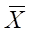 S.D.`dS.D.dtSig.(2-tailed)Sig.(2-tailed)Sig.(2-tailed)ครั้งที่ 1ครั้งที่ 134.9013.6642.8714.2217.5817.58*0.0000ครั้งที่ 2 ครั้งที่ 2 77.778.8042.8714.2217.5817.58*0.0000